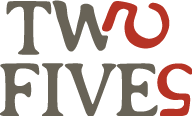  Breakfast						Sandwiches				    		SaladsSnacks						Sweets				      